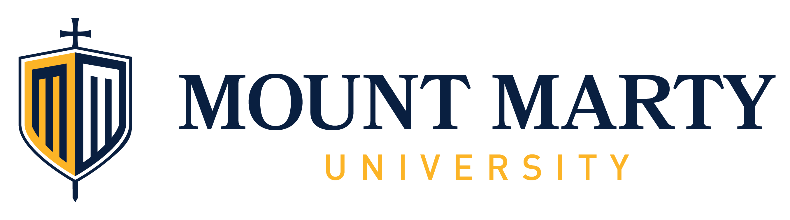 Changes to previously approved IRB proposalI. Study Information1. IRB Study number:2. Title of Project: 3. Principle investigator and title:II. Proposed Changes1. Proposed changes to the research plan:2. How does this change impact the risk to participants?3. What are the benefits of making this change?Signature of Principle Investigator:Date: